Wednesday Lunchtime Concert providing lunchtime music in the heart of the city since 1974
                                                                            St Andrew’s on The Terrace WELLINGTON                                                   Welcome
It is wonderful that you have come. Thank you. 
We want your experience today to be the best that it can be and would appreciate you taking a moment to read the following before the concert commences.Keep safe by locating the exit nearest to your seat. 
In the event of an earthquake, our recommendation is to Drop, Cover and Hold.  Bon appetit! You are welcome to have your lunch during the performance. Switching your cell phone to silent is important to the performers and other members of the audience. 
Your support by way of a donation and telling others about the concerts would be fantastic and very much appreciated. It does make a difference.If you wish to photograph or video today’s concert, please ask for permission from the performer(s) before the concert begins. This is important.We invite you now to sit back, relax and enjoy the concert.Our Mission is to create a lively, open Christian faith community, to act for a just and peaceful world, and to be catalysts for discovery, compassion and celebration in the capital. These lunchtime concerts are advertised through Radio New Zealand Concert’s Live Diary at around 8.10 am on the day of the concert, and listed on St Andrew’s website.To be placed on the email circulation list for concert information, please email Marjan on marjan@marjan.co.nz Check out the noticeboards in the foyer each time you come. Programme1.Mendelssohn 2nd Concertpiece Presto AndanteAllegro graziosoLeah Thomas, Laura Brown (clarinets); Tasman Richards (piano)2. J.S. Bach Cello Suite No. 1 Allemande (2nd mvt)Peter Liley (saxophone)3. Weber Concerto No. 1 in F minor Op. 73Rondo; Allegtetto (3rd mvt)Frank Talbot (clarinet)4. Telemann Sonata for Oboe and Continuo in A minor AndanteVivaceFinn Bodkin-Oien (oboe)5. Malcolm Arnold Sonatina for clarinet and piano Op. 29Billie Kiel (clarinet)6. Gaubert Madrigal for flute and pianoSamantha McSweeney (flute)7.  Schumann Romance No. 2Einfach, innigHarim Oh (clarinet)With thanks to Hugh McMillan and Kirsten Robertson NZSM piano accompanistsContact us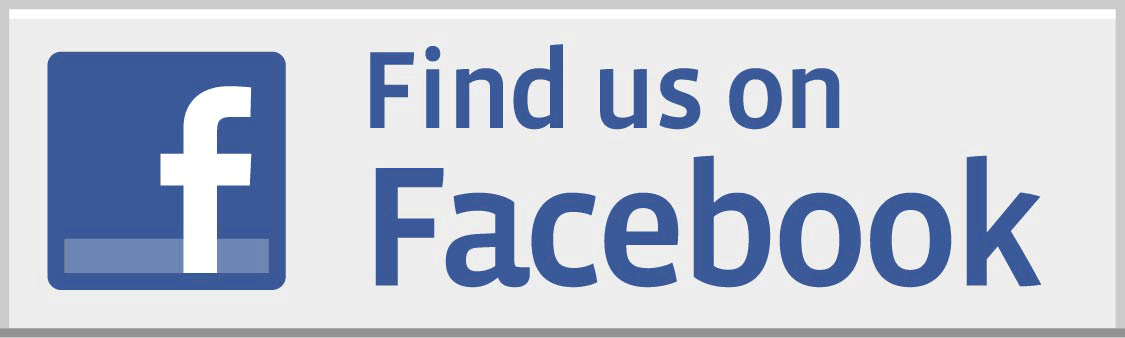 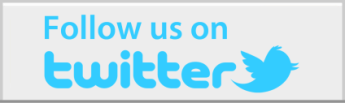 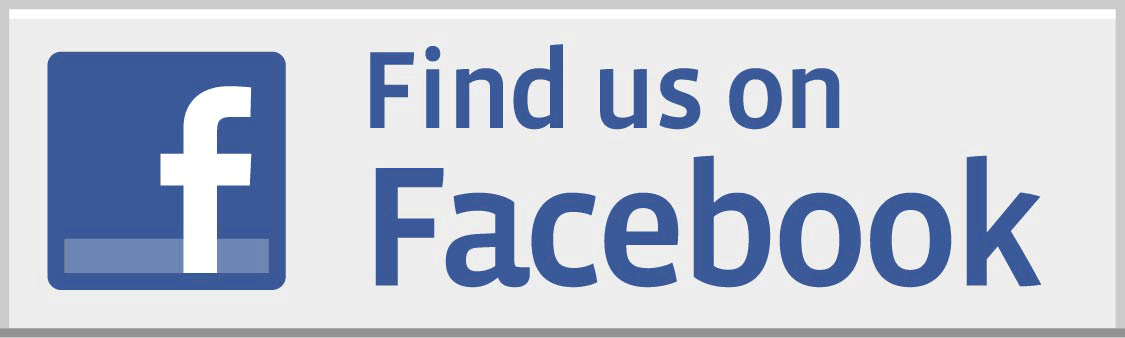 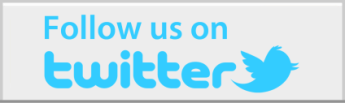 e | wednesday@standrews.org.nz        p | 04-472-9211        w | www.standrews.org.nzWe thank our generous supporters 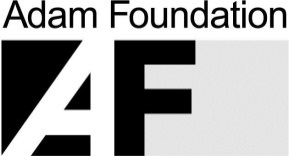 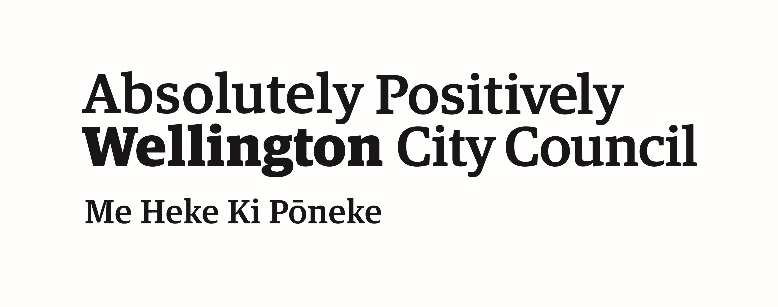 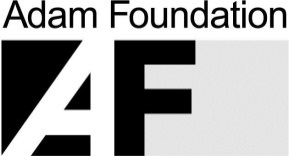 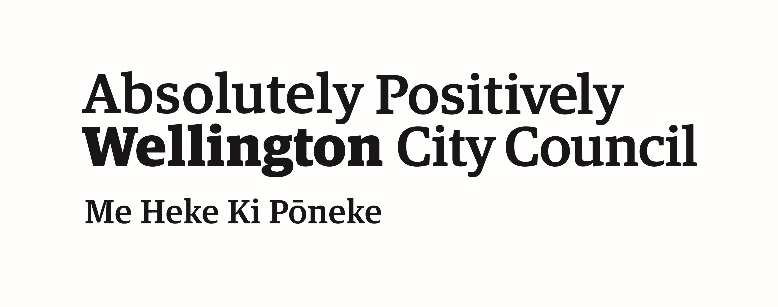 Coming Up31st May NZSM piano Students7th June Louis Lucas-Perry – Solo piano recital 14th June Donald Maurice and others - Music featuring the viola d’amore21st June Music for Marimba  - Naoto Segawa28th June Flute Quintet – programme to be confirmed